                                                        แบบฟอร์ม          การขอเผยแพร่ข้อมูลผ่านเว็บไซต์ของหน่วยงานเรื่อง แนวทางการเผยแพร่ข้อมูลต่อสาธารณะผ่านเว็บไซต์ของหน่วยงาน พ.ศ.๒๕๖๓  สำหรับหน่วยงาน สำนักงานสาธารณสุขอำเภอนาตาล จังหวัดอุบลราชธานีแบบฟอร์มการขอเผยแพร่ข้อมูลผ่านเว็บไซต์ของหน่วยงานในสังกัดสำนักงานสาธารณสุขอำเภอนาตาลชื่อหน่วยงาน : ………กลุ่มบริหาร……สสอ.นาตาล……………………………………………………………………..วัน/เดือน/ปี : ……………๓๐…ธันวาคม…2563……………………………………………………………………..………….หัวข้อ : ………………การอบรมให้ความรู้การส่งเสริมจริยธรรม โปร่งใส ต้านทุจริต จิตพอเพียง.........………..รายละเอียดข้อมูล (โดยสรุปหรือเอกสารแนบ) ................1 บันทึกขอดำเนินโครงการ...............................................................................๒ โครงการอบรมให้ความรู้การป้องกันผลประโยชน์ทับซ้อน............................................................................๓  บันทึกเสนอรายงานการอบรม...................................................................................................………………๔ รายงานผลการอบรมให้ความรู้โครงการส่งเสริมจริยธรรม โปร่งใส ต้านทุจริต จิตพอเพียง...........Linkภายนอก : ... http://ssonatan.com/web/.............................................................................................หมายเหตุ : .......................................................................................................................................................... .........................................................................................................................................................................................................................................................................................................................................................................................................................................................................................................................................                  ผู้รับผิดชอบการให้ข้อมูล                                           ผู้อนุมัติรับรอง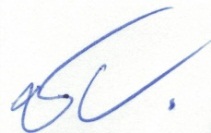 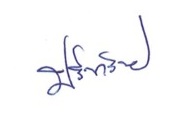                 (นายปรีชา        วิชัย )                                         ( นายชนะ   หอมจันทร์ )        ตำแหน่ง ผู้ช่วยสาธารณสุขอำเภอ                            ตำแหน่ง …สาธารณสุขอำเภอ…. วันที่ ....๓๐...... เดือน ..ธันวาคม.. พ.ศ..2563....              วันที่ ...๓๐..... เดือน ..ธันวาคม... พ.ศ.2563...                                            ผู้รับผิดชอบการนำข้อมูลขึ้นเผยแพร่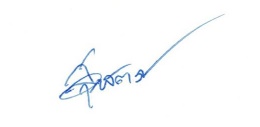  (นางสาวสุพัตรา  นามเดช)ตำแหน่ง นักวิชาการคอมพิวเตอร์วันที่ ....๓๐...... เดือน ..ธันวาคม.. พ.ศ..๒๕๖๓.............